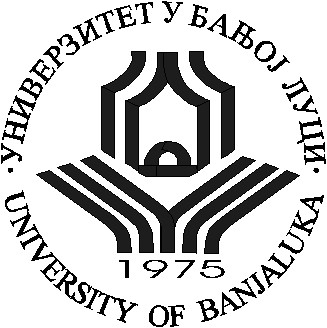 UNIVERSITY OF BANJA LUKAFACULTY OF PHILOLOGY UNIVERSITY OF BANJA LUKAFACULTY OF PHILOLOGY UNIVERSITY OF BANJA LUKAFACULTY OF PHILOLOGY UNIVERSITY OF BANJA LUKAFACULTY OF PHILOLOGY Doctoral academic studies Doctoral academic studies Doctoral academic studies Doctoral academic studies Study programStudy programStudy programScience of literatureSubjectTheory of genres Theory of genres Subject codeSubject statusSemester Classes fund Number of ECTS pointsObligatory 2 30 15 ProfessorsProf. Dr. Saša ŠmuljaProf. Dr. Saša ŠmuljaConditioned by other subjectsConditioned by other subjectsConditioned by other subjectsConditioned by other subjectsConditioned by other subjectsConditioned by other subjectsObjectives of studying the subject:Objectives of studying the subject:Objectives of studying the subject:Objectives of studying the subject:Objectives of studying the subject:Objectives of studying the subject:The concept and types of genres, the origin and development of genres, the genesis of genres and the historical development of genres and species, theorization of genres in literature and the division of genres.Epic: poetic features of prose genres and their development. Acquiring knowledge about the poetic characteristics of prose, acquiring knowledge about the relation between prose and reality.Drama: familiarization with the most important theories of drama and their application in literary-theoretical practice. Typology of dramatic texts.Lyric: introducing students to the problems of poetic art and the problem of creating a poetic work. The relation between traditional and contemporary interpretation of poetic texts.The concept and types of genres, the origin and development of genres, the genesis of genres and the historical development of genres and species, theorization of genres in literature and the division of genres.Epic: poetic features of prose genres and their development. Acquiring knowledge about the poetic characteristics of prose, acquiring knowledge about the relation between prose and reality.Drama: familiarization with the most important theories of drama and their application in literary-theoretical practice. Typology of dramatic texts.Lyric: introducing students to the problems of poetic art and the problem of creating a poetic work. The relation between traditional and contemporary interpretation of poetic texts.The concept and types of genres, the origin and development of genres, the genesis of genres and the historical development of genres and species, theorization of genres in literature and the division of genres.Epic: poetic features of prose genres and their development. Acquiring knowledge about the poetic characteristics of prose, acquiring knowledge about the relation between prose and reality.Drama: familiarization with the most important theories of drama and their application in literary-theoretical practice. Typology of dramatic texts.Lyric: introducing students to the problems of poetic art and the problem of creating a poetic work. The relation between traditional and contemporary interpretation of poetic texts.The concept and types of genres, the origin and development of genres, the genesis of genres and the historical development of genres and species, theorization of genres in literature and the division of genres.Epic: poetic features of prose genres and their development. Acquiring knowledge about the poetic characteristics of prose, acquiring knowledge about the relation between prose and reality.Drama: familiarization with the most important theories of drama and their application in literary-theoretical practice. Typology of dramatic texts.Lyric: introducing students to the problems of poetic art and the problem of creating a poetic work. The relation between traditional and contemporary interpretation of poetic texts.The concept and types of genres, the origin and development of genres, the genesis of genres and the historical development of genres and species, theorization of genres in literature and the division of genres.Epic: poetic features of prose genres and their development. Acquiring knowledge about the poetic characteristics of prose, acquiring knowledge about the relation between prose and reality.Drama: familiarization with the most important theories of drama and their application in literary-theoretical practice. Typology of dramatic texts.Lyric: introducing students to the problems of poetic art and the problem of creating a poetic work. The relation between traditional and contemporary interpretation of poetic texts.The concept and types of genres, the origin and development of genres, the genesis of genres and the historical development of genres and species, theorization of genres in literature and the division of genres.Epic: poetic features of prose genres and their development. Acquiring knowledge about the poetic characteristics of prose, acquiring knowledge about the relation between prose and reality.Drama: familiarization with the most important theories of drama and their application in literary-theoretical practice. Typology of dramatic texts.Lyric: introducing students to the problems of poetic art and the problem of creating a poetic work. The relation between traditional and contemporary interpretation of poetic texts.Learning outcomes (acquired knowledge):Learning outcomes (acquired knowledge):Learning outcomes (acquired knowledge):Learning outcomes (acquired knowledge):Learning outcomes (acquired knowledge):Learning outcomes (acquired knowledge):The doctoral student will expand and deepen his/her knowledge in the field of prose theory. They will be able to interpret prose literary works methodologically. Acquiring and deepening knowledge in the field of poetics of drama. Knowledge of contemporary theories of poetry. The hermeneutic method and its relevance in the constitution of contemporary theories of poetry.The doctoral student will expand and deepen his/her knowledge in the field of prose theory. They will be able to interpret prose literary works methodologically. Acquiring and deepening knowledge in the field of poetics of drama. Knowledge of contemporary theories of poetry. The hermeneutic method and its relevance in the constitution of contemporary theories of poetry.The doctoral student will expand and deepen his/her knowledge in the field of prose theory. They will be able to interpret prose literary works methodologically. Acquiring and deepening knowledge in the field of poetics of drama. Knowledge of contemporary theories of poetry. The hermeneutic method and its relevance in the constitution of contemporary theories of poetry.The doctoral student will expand and deepen his/her knowledge in the field of prose theory. They will be able to interpret prose literary works methodologically. Acquiring and deepening knowledge in the field of poetics of drama. Knowledge of contemporary theories of poetry. The hermeneutic method and its relevance in the constitution of contemporary theories of poetry.The doctoral student will expand and deepen his/her knowledge in the field of prose theory. They will be able to interpret prose literary works methodologically. Acquiring and deepening knowledge in the field of poetics of drama. Knowledge of contemporary theories of poetry. The hermeneutic method and its relevance in the constitution of contemporary theories of poetry.The doctoral student will expand and deepen his/her knowledge in the field of prose theory. They will be able to interpret prose literary works methodologically. Acquiring and deepening knowledge in the field of poetics of drama. Knowledge of contemporary theories of poetry. The hermeneutic method and its relevance in the constitution of contemporary theories of poetry.Subject content:Subject content:Subject content:Subject content:Subject content:Subject content:The concept and types of genres. Origin and development of genres. Poetics of prose genres. Poetic features of prose genres (composition, narration, fictional world, etc.). Typology of prose genres. Contemporary narrative genres. Analysis of prose texts.An overview of dramatic theories from ancient literature to modern times. Contemporary theories of drama. Avant-garde theories. Metagenres. Analysis of dramatic texts using modern theories of drama.Origin and basic characteristics of lyrical texts. Analysis of poetic texts. Heidegger and his teachings on the unity of man, poetry, language and thought. The relationship between poetry, truth and reality.The concept and types of genres. Origin and development of genres. Poetics of prose genres. Poetic features of prose genres (composition, narration, fictional world, etc.). Typology of prose genres. Contemporary narrative genres. Analysis of prose texts.An overview of dramatic theories from ancient literature to modern times. Contemporary theories of drama. Avant-garde theories. Metagenres. Analysis of dramatic texts using modern theories of drama.Origin and basic characteristics of lyrical texts. Analysis of poetic texts. Heidegger and his teachings on the unity of man, poetry, language and thought. The relationship between poetry, truth and reality.The concept and types of genres. Origin and development of genres. Poetics of prose genres. Poetic features of prose genres (composition, narration, fictional world, etc.). Typology of prose genres. Contemporary narrative genres. Analysis of prose texts.An overview of dramatic theories from ancient literature to modern times. Contemporary theories of drama. Avant-garde theories. Metagenres. Analysis of dramatic texts using modern theories of drama.Origin and basic characteristics of lyrical texts. Analysis of poetic texts. Heidegger and his teachings on the unity of man, poetry, language and thought. The relationship between poetry, truth and reality.The concept and types of genres. Origin and development of genres. Poetics of prose genres. Poetic features of prose genres (composition, narration, fictional world, etc.). Typology of prose genres. Contemporary narrative genres. Analysis of prose texts.An overview of dramatic theories from ancient literature to modern times. Contemporary theories of drama. Avant-garde theories. Metagenres. Analysis of dramatic texts using modern theories of drama.Origin and basic characteristics of lyrical texts. Analysis of poetic texts. Heidegger and his teachings on the unity of man, poetry, language and thought. The relationship between poetry, truth and reality.The concept and types of genres. Origin and development of genres. Poetics of prose genres. Poetic features of prose genres (composition, narration, fictional world, etc.). Typology of prose genres. Contemporary narrative genres. Analysis of prose texts.An overview of dramatic theories from ancient literature to modern times. Contemporary theories of drama. Avant-garde theories. Metagenres. Analysis of dramatic texts using modern theories of drama.Origin and basic characteristics of lyrical texts. Analysis of poetic texts. Heidegger and his teachings on the unity of man, poetry, language and thought. The relationship between poetry, truth and reality.The concept and types of genres. Origin and development of genres. Poetics of prose genres. Poetic features of prose genres (composition, narration, fictional world, etc.). Typology of prose genres. Contemporary narrative genres. Analysis of prose texts.An overview of dramatic theories from ancient literature to modern times. Contemporary theories of drama. Avant-garde theories. Metagenres. Analysis of dramatic texts using modern theories of drama.Origin and basic characteristics of lyrical texts. Analysis of poetic texts. Heidegger and his teachings on the unity of man, poetry, language and thought. The relationship between poetry, truth and reality.Methods of teaching and mastering the material:Methods of teaching and mastering the material:Methods of teaching and mastering the material:Methods of teaching and mastering the material:Methods of teaching and mastering the material:Methods of teaching and mastering the material:Lectures, consultations, seminar paper.Lectures, consultations, seminar paper.Lectures, consultations, seminar paper.Lectures, consultations, seminar paper.Lectures, consultations, seminar paper.Lectures, consultations, seminar paper.Literature:Literature:Literature:Literature:Literature:Literature:В. Жмегач, Повијесна поетика романа, 1987. Михаил Бахтин, О роману, 1989. Новица Милић, Модерно схватање књижевности, 2002.  Erika Fischer-Lichte, Geschichte des Dramas, 2 Bände, 2010. Петра Митић, Зашто црно пристаје Електри: студија о књижевној интерпретацији, 2004. Слободан Селенић, Драмски правци XX века, 2002. Јован Христић, О трагедији, 1998.  Otto Knörrich,  Lexikon lyrischer Formen, 2005. Bernhard Asmuth, Aspekte der Lyrik, 1984. Dieter Burdorf, Einführung in die Gedichtanalyse, 1997. Horst J. Frank, Wie interpretier ich ein Gedicht?, В. Жмегач, Повијесна поетика романа, 1987. Михаил Бахтин, О роману, 1989. Новица Милић, Модерно схватање књижевности, 2002.  Erika Fischer-Lichte, Geschichte des Dramas, 2 Bände, 2010. Петра Митић, Зашто црно пристаје Електри: студија о књижевној интерпретацији, 2004. Слободан Селенић, Драмски правци XX века, 2002. Јован Христић, О трагедији, 1998.  Otto Knörrich,  Lexikon lyrischer Formen, 2005. Bernhard Asmuth, Aspekte der Lyrik, 1984. Dieter Burdorf, Einführung in die Gedichtanalyse, 1997. Horst J. Frank, Wie interpretier ich ein Gedicht?, В. Жмегач, Повијесна поетика романа, 1987. Михаил Бахтин, О роману, 1989. Новица Милић, Модерно схватање књижевности, 2002.  Erika Fischer-Lichte, Geschichte des Dramas, 2 Bände, 2010. Петра Митић, Зашто црно пристаје Електри: студија о књижевној интерпретацији, 2004. Слободан Селенић, Драмски правци XX века, 2002. Јован Христић, О трагедији, 1998.  Otto Knörrich,  Lexikon lyrischer Formen, 2005. Bernhard Asmuth, Aspekte der Lyrik, 1984. Dieter Burdorf, Einführung in die Gedichtanalyse, 1997. Horst J. Frank, Wie interpretier ich ein Gedicht?, В. Жмегач, Повијесна поетика романа, 1987. Михаил Бахтин, О роману, 1989. Новица Милић, Модерно схватање књижевности, 2002.  Erika Fischer-Lichte, Geschichte des Dramas, 2 Bände, 2010. Петра Митић, Зашто црно пристаје Електри: студија о књижевној интерпретацији, 2004. Слободан Селенић, Драмски правци XX века, 2002. Јован Христић, О трагедији, 1998.  Otto Knörrich,  Lexikon lyrischer Formen, 2005. Bernhard Asmuth, Aspekte der Lyrik, 1984. Dieter Burdorf, Einführung in die Gedichtanalyse, 1997. Horst J. Frank, Wie interpretier ich ein Gedicht?, В. Жмегач, Повијесна поетика романа, 1987. Михаил Бахтин, О роману, 1989. Новица Милић, Модерно схватање књижевности, 2002.  Erika Fischer-Lichte, Geschichte des Dramas, 2 Bände, 2010. Петра Митић, Зашто црно пристаје Електри: студија о књижевној интерпретацији, 2004. Слободан Селенић, Драмски правци XX века, 2002. Јован Христић, О трагедији, 1998.  Otto Knörrich,  Lexikon lyrischer Formen, 2005. Bernhard Asmuth, Aspekte der Lyrik, 1984. Dieter Burdorf, Einführung in die Gedichtanalyse, 1997. Horst J. Frank, Wie interpretier ich ein Gedicht?, В. Жмегач, Повијесна поетика романа, 1987. Михаил Бахтин, О роману, 1989. Новица Милић, Модерно схватање књижевности, 2002.  Erika Fischer-Lichte, Geschichte des Dramas, 2 Bände, 2010. Петра Митић, Зашто црно пристаје Електри: студија о књижевној интерпретацији, 2004. Слободан Селенић, Драмски правци XX века, 2002. Јован Христић, О трагедији, 1998.  Otto Knörrich,  Lexikon lyrischer Formen, 2005. Bernhard Asmuth, Aspekte der Lyrik, 1984. Dieter Burdorf, Einführung in die Gedichtanalyse, 1997. Horst J. Frank, Wie interpretier ich ein Gedicht?, 1993. Hans-Werner Ludwig, Arbeitsbuch Lyrikanalyse, 1990. Хајдегер, Певање и мишљење, 2002.  1993. Hans-Werner Ludwig, Arbeitsbuch Lyrikanalyse, 1990. Хајдегер, Певање и мишљење, 2002.  1993. Hans-Werner Ludwig, Arbeitsbuch Lyrikanalyse, 1990. Хајдегер, Певање и мишљење, 2002.  1993. Hans-Werner Ludwig, Arbeitsbuch Lyrikanalyse, 1990. Хајдегер, Певање и мишљење, 2002.  1993. Hans-Werner Ludwig, Arbeitsbuch Lyrikanalyse, 1990. Хајдегер, Певање и мишљење, 2002.  1993. Hans-Werner Ludwig, Arbeitsbuch Lyrikanalyse, 1990. Хајдегер, Певање и мишљење, 2002.  Forms of knowledge testing and assessment:Forms of knowledge testing and assessment:Forms of knowledge testing and assessment:Forms of knowledge testing and assessment:Forms of knowledge testing and assessment:Forms of knowledge testing and assessment:Examination paper60 Literature review40 Special indication for the subject:Special indication for the subject:Special indication for the subject:Special indication for the subject:Special indication for the subject:Special indication for the subject:Name and surname of the professor who prepared the data: Prof. Dr. Saša ŠmuljaName and surname of the professor who prepared the data: Prof. Dr. Saša ŠmuljaName and surname of the professor who prepared the data: Prof. Dr. Saša ŠmuljaName and surname of the professor who prepared the data: Prof. Dr. Saša ŠmuljaName and surname of the professor who prepared the data: Prof. Dr. Saša ŠmuljaName and surname of the professor who prepared the data: Prof. Dr. Saša Šmulja